     EK-1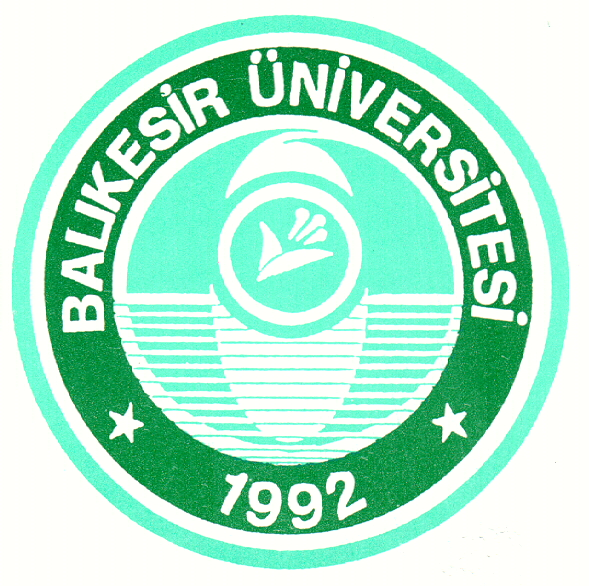       T.C.				       B A L I K E S İ R  Ü N İ V E R S İ T E S İ     FEN-EDEBİYAT FAKÜLTESİZORUNLU STAJ FORMU~ İLGİLİ MAKAMA ~ 		Aşağıda kimlik bilgileri yazılı öğrencimizin, 30 iş günü staj yapma zorunluluğu vardır. 5510  Sayılı  yasa  gereği  staj süresi boyunca öğrencinin iş kazası ve meslek hastalıkları sigorta primlerinin ödeme yükümlüsü Balıkesir Üniversitesidir. Öğrencimizin kurumunuzda / işletmenizde yapacağı 30 iş günü staj talebinin değerlendirilerek uygun bulunup bulunmadığının bildirilmesini rica eder, gösterdiğiniz ilgiye şimdiden teşekkür ederiz.	         ……………………….……….….                                           Dr. Öğr. Üyesi Merve ÜNER 	                    Bölüm Başkanı                                                                     Dekan a.                                                                                                           Dekan Yardımcısı		ÖĞRENCİNİN              STAJ YAPILACAK KURUMUN/İŞLETMENİN :İŞ VERENİN / YETKİLİNİN ONAYI :FAKÜLTE STAJ  ONAY BİLGİLERİ :ÖNEMLİ NOT: Staj yapacak öğrenci bu belgeyi 2 adet “ıslak imzalı” olarak doldurup Bölüm Başkanına ve Dekan Yardımcısına imzalatıp, staj yapacağı kuruma/firmaya staj formunu ve staj sözleşmesini onaylattır daha sonra  Staj Komisyon Başkanının onayını ve imzasını alarak  Staj formu ile Staj sözleşmesini staja başlamadan en geç 20 gün önce  E- Devlet üzerinden alacağı SPAS Müstehaklık Sorgulama belgesi çıktısı ,  T.C. Kimlik Kartı fotokopisi  ile birlikte 1 nüshasını Bölüm Staj Sorumlusuna teslim eder. 1 nüshasını ise staj yapacağı kuruma teslim eder.Öğrenciler İşe Giriş Bildirgelerini staja başlamadan 2 gün önce E-Devlet üzerinden alabilirler. Staja Başlama Tarihi	:                                 Bitiş Tarihi:                                 Süresi(İş Günü):Adı ~ Soyadı	:Adı ~ Soyadı	:T.C. Kimlik No	:Öğrenci No:	e~Posta Adresi	:Telefon No :İkametgah Adresi	:İkametgah Adresi	:Adı ~Ünvanı	:Adı ~Ünvanı	:Adresi		:Adresi		:Üretim / Hizmet Alanı	:Üretim / Hizmet Alanı	:Telefon No	:Faks No:e-Posta Adresi	:Web Adresi:Adı ~Soyadı	:Adı ~Soyadı	:Görev ve Ünvanı	:Kurumumuzda / İşletmemizde Staj YapmasıUygundur.İmza / Kaşee~Posta Adresi	:Kurumumuzda / İşletmemizde Staj YapmasıUygundur.İmza / KaşeTarih		:Kurumumuzda / İşletmemizde Staj YapmasıUygundur.İmza / KaşeÖğrencinin İmzasıBelge üzerinde beyan ettiğim bilgilerin doğru olduğunu bildirir, Stajımın başlangıç ve bitiş tarihlerinin değişmesi veya stajdan vazgeçmem halinde en az (10) gün önceden Dekanlığa  bilgi vereceğimi, aksi halde 5510 sayılı kanun gereği doğacak cezai yükümlükleri kabul ettiğimi taahhüt ederim.Tarih:İmza :Öğrencinin Staj Yapması UYGUNDURStaj Komisyon Başkanı(Ad-Soyad)
Tarih:İmza: